MARRIAGE ACT 1994 & CIVIL PARTNERSHIP ACT 2004NOTICE IS HEREBY GIVEN that the Essex County Council has received an application for the approval of the undermentioned premises as a venue for the solemnisation of civil marriages in pursuance of Section 26(1)(bb) of the Marriage Act 1949, or for the registration of civil partnerships in pursuance of Section 6 (3A)(a) of the Civil Partnership Act 2004Name of premises:      	THE LAWN	HALL ROAD	ROCHFORD	ESSEX SS4 1PLName of applicant:     	GILLIAN ESME KEDDIE	DAVID MAITLAND KEDDIEMembers of the public may inspect the application and the plan accompanying it during normal office hours at the Essex Registration Service, Seax House, Victoria Road South, Chelmsford, CM1 1QH. Any person who wishes to object to the grant of approval may do so by giving notice in writing within 21 days from the appearance of this notice to the undersigned stating their reasons.Dated:   13th June 2024Proper Officer 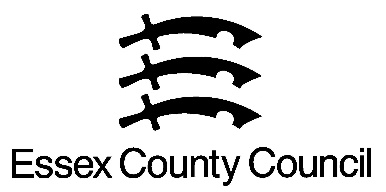 Essex Registration ServiceCounty HallMarket RoadCM1 1QH                                                                                                                                                                             